Puzzel 5 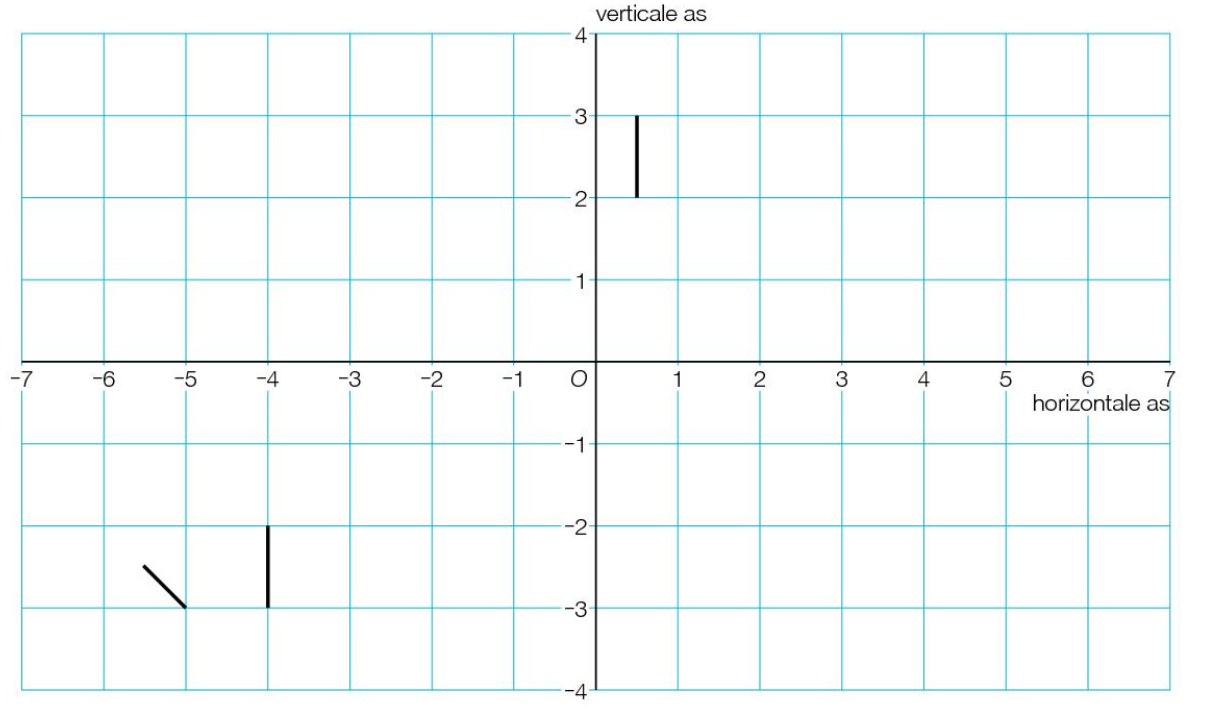 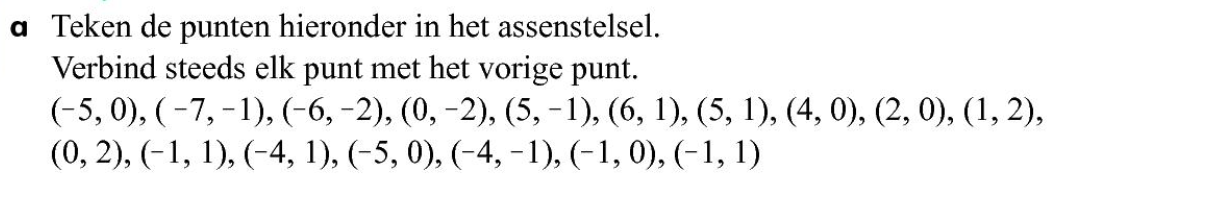 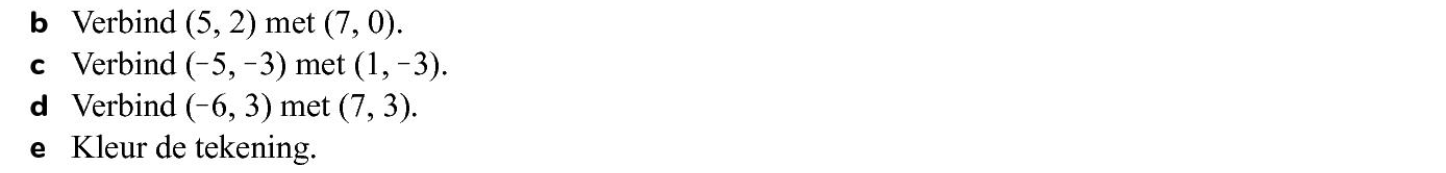 